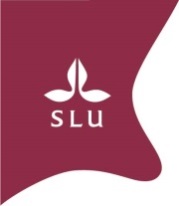 Animal Science – a scientific and sustainable approachYear 2022Course code: HV0198, HV0199Course organizers: Daiana de Oliveira and Elke HartmannBold style: Compulsory activitiesDateTimeContentRoomMo29/08Morning13.15-16Programme informationIntroduction to the courseAdministration and registrationStudy guidanceDaiana O, Elke HInformation webLecture hall T Tu30/0810.00-1213.15-15.00Seminar: What is science In this session we will discuss science and scientific material as well as how to use them in your own work. You will also be introduced to the SLU University library and familiarize yourself with a reference management tool and the SLU reference style.What is science, cont. Jannie T, Malin PPrimaComputer room 2 (library)PrimaComputer room 2 (library)We31/089.15-1213.00-15.00Lecture and discussion: Animal Science-research areaIntroduction to project assignmentDaiana ODaiana O, Elke HLecture hall T Th01/0910.00-1213.15-16Scientific seminar: Animal Nutrition and ProductionLecture on methods and discussion: Animal Nutrition and ProductionGroup WorkHoracio GHoracio GB205/B206/B208/B209/B211Lecture hall O1Fr 02/0910.00- 1213:15-16:00Exercise: Searching for scientific literature and reference management programs.Presentations of students: You and Animal ScienceMalin PDaiana O/Elke HComputer room 2 (library)Lecture hall T Mo05/09Own workTu06/0910.00-1213.15-16Scientific seminar: Animal Behaviour and welfareLecture on methods and discussion: Animal Behaviour and welfareGroup work B205/B206/B208/B209/B211Lecture hall T Wed07/09Own work Th08/0910.00- 12AfternoonScientific seminar: Sustainability and Animal ScienceOwn workGroup work Daiana O/Elke HB205/B206/B208/B209/B211Fr09/0910.00-1213.15-16Scientific Seminar: Animal geneticsLecture on methods and discussion: Animal geneticsGroup WorkSofia MSofia MB205/B206/B208/B209/B211Lecture hall T Mo12/099.00-16Mini conference on Animal ScienceChairperson: Daiana de OliveiraSee separate program – scientific presentations Tu13/0910.00 -1213.15-15Scientific seminar: Human animal interactionsLecture on methods and discussion: Human and animal interactions Group work Maria AMaria ALecture hall XWe14/09Morning13.15-1414.00- 16Scientific seminar and lecture: EthicsLecture: Let´s talk about equal opportunities and what is means for you as a studentLecture on oral presentations Helena RMalin EJannie TLecture hall T Lecture hall TTh15/09Morning13.15-16Own work on projectPresentations: Ideas and first draft of project proposalDaiana OLecture hall T Fr16/0910.00- 12.0013.15-16.00Own work and time for supervision in groups. See specific scheduleOwn work and time for supervision in groups. See specific scheduleOwn work and reflection CIQDaiana ODaiana OZoom link (on line)Zoom link (on line)Mo19/099.00 -16Own work and time for individual supervision. See specific scheduleElke HZoom link (on line)Tu20/099.00 -16Own work and time for individual supervision. See specific scheduleElke HZoom link (on line)Wed21/099.00-12AfternoonScientific writing lecture and exerciseOwn workJannie TLecture hall XTh22/099.00-12afternoonOral presentation workshopIn this session you will get the opportunity to try out your presentation and get tips and comments to help you improveOwn workJannie TLecture hall KFr23/0910.00-16Own work and reflection CIQMo26/099.00-16Presentation final projectsDaiana O/Elke HLecture hall TTu27/099.00-16Presentation final projectsDaiana O/Elke HLecture hall X Wed28/099.00-16Own workHand in final version of written project for examination in Urkund.